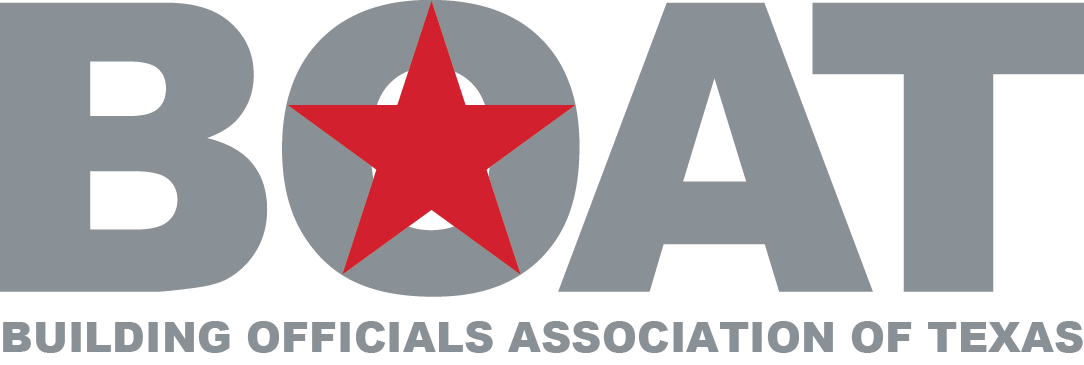 Board Meeting MinutesArlington BPIMay 21, 2015Presiding:  Kurt Kasson PresidentPresent:  Mike Olson, Lawrence Crow, Jim Olk, Sean Smith, Cyndi Lewis, Penny Peterson,.Call To Order:President Kurt Kasson called the meeting to order at 9:42 AM. Secretary confirmed a Quorum had been met. Approval of MinutesMotion made by Jim Olk to approve the minutes as presented from the February 2015 Board Seconded by Lawrence Crow. Motion carried 5-0Financial ReportMike Olson gave update of Financials. April 2015 report shows 45,502.57 in account. Financial statement does not show Houston reimbursement.Planning of 2015 Annual Meeting in TexarkanaIt was discussed about paying for the registration and hotel for all Board members for 3 room nights. Motion made by Lawrence Crow and seconded by Jim Olk to pay the registration and 3 room nights for each Board member. Motion Carried 5-0Lunch on Wednesday at the Annual conference will allow the presenting sponsor Smartvent to speak from 11:45-12:10 and our guest speaker Todd DeWitt will speak from 12:15- 1:00.Was mentioned that a layout for vendors at Sugarland will need to be available for the Board at Texarkana to allow vendors to choose their space for the next year as long as they pre pay for spot.Board Member UpdatesKurt informed Board that they would be given sections of the employee handbook to review so that we may discuss at a later date.AdjournmentMeeting was adjourned at 11:15 PM. Submitted by: Mike OlsonBusiness Meeting MinutesArlington BPIMay 21, 2015Presiding:  Kurt Kasson PresidentPresent:  Mike Olson, Lawrence Crow, Jim Olk, Sean Smith, Cyndi Lewis, Penny Peterson, Keith Smith.Opening Meeting/Check For QuorumPresident Kurt Kasson called the meeting to order at 11:41 AM. Secretary confirmed a Quorum had been met. Approval of MinutesMinutes will be reviewed at annual business meeting.Financial ReportMike Olson gave update of Financials. April 2015 report shows 45,502.57 in account. Financial statement does not show Houston reimbursement.Go Over Agenda For TexarkanaPresident Kasson gave an update on the Texarkana Conference and Cirriculum.  Invited everyone to attend and let them know we were basing it towards the Building Official and not the Inspector. Board Member UpdatesNone at this time.2016 Annual Business Meeting Sugarland Locked DownPresident Kasson gave a speech on where the 2016 Conference will be and an idea of what was in store.Other BusinessKurt Kasson gave an update on all the BPI’s that BOAT is putting on.  Jim Olk gave an update on Disaster Response and how they helped in Van,Tx where a tornado touched down.AdjournmentMeeting was adjourned at 12:32 PM. Submitted by: Mike Olson